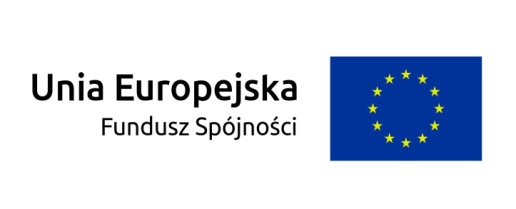 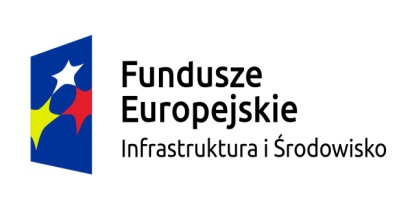 Antoniów, dnia 16 listopada 2017 r.L.dz. JRP/W/9/17/DSNr ref.:02/10/JRP/2017Dotyczy: Postępowania o udzielenie zamówienia prowadzonego w oparciu o Wytyczne w zakresie kwalifikowalności wydatków w ramach Programu Operacyjnego Infrastruktura i Środowisko na lata 2014-2020 – zasada konkurencyjności - na Kontrakt II: Usprawnienie zarządzania majątkiem sieciowym. Zamówienie realizowane jest w ramach projektu „Budowa kanalizacji sanitarnej w Aglomeracji Ozimek wraz z usprawnieniem zarządzania majątkiem sieciowym i wykorzystaniem OZE" współfinansowanego w ramach Programu Operacyjnego Infrastruktura i Środowisko na lata 2014 – 2020.Udzielam wyjaśnień oraz odpowiedzi na wniosek z dnia 16.11.2017 r. do treści zapytania ofertowego – SIWZ: Informację niniejszą  zamieszcza się w dniu 16.11.2017 r.  na stronie internetowej Zamawiającego: www.pgkim.ozimek.pl orazna stronie internetowej ministra właściwego ds. rozwoju regionalnego: http://bazakonkurencyjnosci.funduszeeuropejskie.gov.pl .________________________________________Podpisy osób upoważnionych
L.pPytanieOdpowiedź1Zwracamy się z prośbą o udzielenie dodatkowych wyjaśnień dotyczących zapytania ofertowego na "Opracowanie i wdrożenie systemu techniczno-informatycznego, służącego do usprawnienia zarządzania majątkiem sieciowym":1. Czy dostarczany sprzęt serwerowy powinien być zgodny z wymaganiami z punktu 11.10 (str. 103 OPZ), czy też powinien uwzględniać również wymagania z punktu 11.8 (str. 101 OPZ)?Ww. wymagania nie są spójne, dlatego Wykonawca zwraca się z prośbą o jednoznaczne określenia wymagań dotyczących sprzętu serwerowego.Wiążące dla Wykonawcy są wymagania zawarte w punkcie 11.10, natomiast w przypadku kiedy brak jest odniesienia do wymagań sprzętu serwisowego we wskazanym wyżej punkcie,  to należy przyjąć wymagania zawarte w punkcie 11.8.